Red Pack Christmas Chili                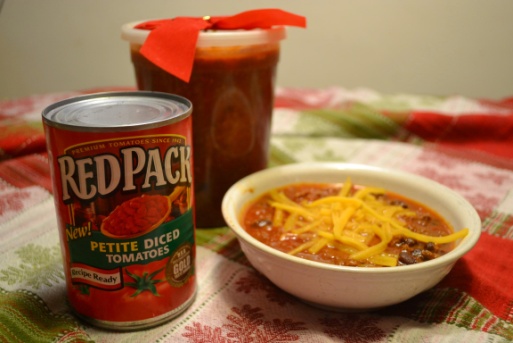 3 med onions (Diced)1 garlic clove							2 lb of ground beef (or turkey)1/3 of a package of pulled pork seasoning1 tbls cumin1 tbls of chili2 tbls of coco powder1 Jalapeño  pepper {deseeded and diced)1 can of kidney beans (drained and rinsed)1 can of white beans (drained and rinsed)1 can of black beans  not drained1 can of “Red Pack” Diced tomatoes1 can of “red Pack” Petite Diced tomato1 can of  “Red Pack” tomato Paste¾ cup of Brown SugarOptional,  1 tbls of soy sauce, 1 tbls spoon of hot sauceDice onions and garlic place in large pot caramelize onions with butter until golden, translucent and brown- remove from pot.Without cleaning pot brown ground meat on onion juices add a generous amount of salt to meatDrain grease off of meat , add onions/garlic back to potContinue browning add 1/2  of the  Jalapeño  pepper (deseeded and diced) brown with meat Add the 1/3 of package of Pulled Pork seasoning and Cocoa to meat, stirring Add The beans, Red Pack Tomatoes, Red Pack Tomato Paste,  and Brown Sugar.  All ingredients can go in pot. Cover, cook low simmer, stirring occasionally  let cook for 3-4 hoursJar or put in Plastic containers for giving